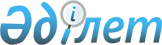 О внесении изменений в постановление Правительства Республики Казахстан от 10 августа 2007 года № 686
					
			Утративший силу
			
			
		
					Постановление Правительства Республики Казахстан от 2 апреля 2009 года № 461. Утратило силу постановлением Правительства Республики Казахстан от 9 ноября 2012 года № 1421

      Сноска. Утратило силу постановлением Правительства РК от 09.11.2012 № 1421 (вводится в действие по истечении двадцати одного календарного дня после официального опубликования).      Правительство Республики Казахстан ПОСТАНОВЛЯЕТ: 



      1. Внести в постановление Правительства Республики Казахстан от 10 августа 2007 года № 686 "Об утверждении Правил лицензирования и квалификационных требований, предъявляемых к осуществлению охранной деятельности, к деятельности по монтажу, наладке и техническому обслуживанию средств охранной сигнализации, за исключением деятельности при выполнении строительно-монтажных работ" (САПП Республики Казахстан, 2007 г., № 27, ст. 320) следующие изменения: 



      1) в квалификационных требованиях , предъявляемых к осуществлению охранной деятельности, утвержденных указанным постановлением: 



      подпункты 4) и 5) пункта 1 и подпункт 4) пункта 2 исключить; 



      2) в квалификационных требованиях , предъявляемых к деятельности по монтажу, наладке и техническому обслуживанию средств охранной сигнализации, за исключением деятельности при выполнении строительно-монтажных работ, утвержденных указанным постановлением: 



      в подпункте 3) пункта 1 слова "и стажа работы по данной специальности не менее двух лет" исключить; 



      в подпункте 2) пункта 2 слова "и стажа работы по данной специальности не менее двух лет" исключить. 



      2. Настоящее постановление вводится в действие со дня его официального опубликования.        Премьер-Министр 

      Республики Казахстан                       К. Масимов 
					© 2012. РГП на ПХВ «Институт законодательства и правовой информации Республики Казахстан» Министерства юстиции Республики Казахстан
				